МИНИСТЕРСТВО СОЦИАЛЬНОЙ ПОЛИТИКИ И ТРУДАУДМУРТСКОЙ РЕСПУБЛИКИПРИКАЗот 11 марта 2024 г. N 37О ПРЕДОСТАВЛЕНИИ СОЦИАЛЬНО ОРИЕНТИРОВАННЫМ НЕКОММЕРЧЕСКИМОРГАНИЗАЦИЯМ СУБСИДИЙ ИЗ БЮДЖЕТА УДМУРТСКОЙ РЕСПУБЛИКИНА РЕАЛИЗАЦИЮ ПРОГРАММ СОЦИАЛЬНОЙ ПОДДЕРЖКИ ОТДЕЛЬНЫХКАТЕГОРИЙ ГРАЖДАНВ соответствии с Правилами предоставления социально ориентированным некоммерческим организациям субсидий из бюджета Удмуртской Республики на реализацию программ социальной поддержки отдельных категорий граждан, утвержденными постановлением Правительства Удмуртской Республики от 1 марта 2018 года N 52, на основании протокола заседания конкурсной комиссии по проведению конкурса на предоставление субсидий из бюджета Удмуртской Республики на реализацию программ социальной поддержки отдельных категорий граждан от 3 февраля 2023 года приказываю:1. Предоставить субсидии из бюджета Удмуртской Республики на реализацию программ социальной поддержки отдельных категорий граждан социально ориентированным некоммерческим организациям согласно приложению.2. Контроль за исполнением настоящего приказа возложить на первого заместителя министра Чернова А.А.МинистрО.В.ЛУБНИНАПриложениек приказуМинистерствасоциальной политики и трудаУдмуртской Республикиот 11 марта 2024 г. N 37ПЕРЕЧЕНЬСОЦИАЛЬНО ОРИЕНТИРОВАННЫХ НЕКОММЕРЧЕСКИХ ОРГАНИЗАЦИЙ,В ОТНОШЕНИИ КОТОРЫХ ПРИНЯТО РЕШЕНИЕ О ПРЕДОСТАВЛЕНИИСУБСИДИЙ ИЗ БЮДЖЕТА УДМУРТСКОЙ РЕСПУБЛИКИ НА РЕАЛИЗАЦИЮПРОГРАММ СОЦИАЛЬНОЙ ПОДДЕРЖКИ ОТДЕЛЬНЫХ КАТЕГОРИЙ ГРАЖДАН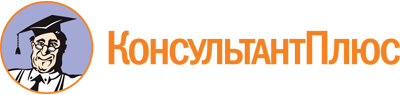 Приказ Минсоцполитики УР от 11.03.2024 N 37
"О предоставлении социально ориентированным некоммерческим организациям субсидий из бюджета Удмуртской Республики на реализацию программ социальной поддержки отдельных категорий граждан"Документ предоставлен КонсультантПлюс

www.consultant.ru

Дата сохранения: 08.06.2024
 N п/пНаименование организацииРазмер субсидии, руб.1Общественная организация инвалидов и ветеранов радиационных аварий - Республиканское общество Союз "Чернобыль" Удмуртской Республики326174,482Удмуртская республиканская организация Общероссийской общественной организации "Всероссийское ордена Трудового Красного Знамени общество слепых"326221,833Удмуртская региональная организация Общероссийской общественной организации "Российский Союз ветеранов Афганистана и специальных военных операций"326221,834Региональное отделение Общероссийской общественной организации "Союз пенсионеров России" в Удмуртской Республике287075,215Удмуртская региональная общественная организация "Ассоциация жертв политических репрессий"321344,816Региональное отделение Общероссийской общественной организации военных инвалидов "ВоИн" в Удмуртской Республике309910,737Удмуртская республиканская общественная организация инвалидов "Благо"243495,078Удмуртское республиканское отделение Общероссийской общественной организации инвалидов "Всероссийское общество глухих"321183,339Удмуртская региональная общественная организация "Центр поддержки творческих инициатив "Журавейник+"287075,2110Автономная некоммерческая организация "Центр финансовой грамотности"287164,9111Удмуртская республиканская общественная организация инвалидов "Спортивный клуб "Кузнечики" им. Виктора Николаевича Кузнецова"322959,6112Удмуртская республиканская организация общероссийской общественной организации "Всероссийское общество инвалидов"326221,8313Автономная некоммерческая организация дополнительного профессионального образования "Центр развития профессионального мастерства и туризма"308020,2814Частное учреждение комплексной реабилитации и интеграции инвалидов войны в Удмуртской Республике287075,2115Удмуртская региональная общественная организация Общероссийской общественной организации инвалидов боевых действий и военной службы264239,6816Удмуртская региональная организация инвалидов войны в Афганистане и военной травмы - "Инвалиды войны"313172,9517Некоммерческая организация - Фонд "Культурный капитал Ижевска"316773,8418Республиканская общественная организация инвалидов "Следж-хоккейный клуб "Удмуртия" им. Виктора Николаевича Кузнецова324264,5019Региональная общественная организация "Центр лечебной верховой езды и инвалидного конного спорта Удмуртской Республики"249734,5520Автономная некоммерческая организация содействия образованию и социализации людей с аутизмом и другими ментальными нарушениями "Радея"324860,3121Ассоциация некоммерческое партнерство "Национальная ассоциация социального питания"326221,83Итого6399412,00